                КАРАР                                                                 ПОСТАНОВЛЕНИЕ   29 июня   2018 й.                               №  __                      29 июня 2018  г.О внесений  изменений  в постановление главы администрации сельского поселения Баймурзинский сельсовет  № 35 от 28.04.2018 г.   «Об утверждении Плана мероприятий по предупреждению лесных пожаров на территории сельского поселения Баймурзинский сельсовет»             Во исполнение  Представления  Прокурора Мишкинского района   от 14 мая 2018 года  № 82-2018  «Об устранении  нарушений законодательства  о пожарной безопасности и бюджетного законодательства», Администрация  сельского поселения Баймурзинский сельсовет муниципального района Мишкинский район  ПОСТАНОВЛЯЕТ:1. В  постановление главы администрации сельского поселения Баймурзинский сельсовет  № 35 от 28.04.2018 г.   «Об утверждении Плана мероприятий  по предупреждению лесных пожаров на территории сельского поселения Баймурзинский сельсовет»  внести следующее изменение:      1.  Приложение  к постановлению «План мероприятий по предупреждению лесных пожаров на территории сельского поселения Баймурзинский сельсовет»  утвердить в новой редакции   (Приложение ).2. Настоящее постановление обнародовать на информационном стенде администрации сельского поселения Баймурзинский сельсовет  д.Баймурзино ул.Мичурина, 10. 3.  Контроль за исполнением постановления оставляю за собой.Главы сельского поселения                                               Б. Т. Байбулатов    Приложение к  ПостановлениюАдминистрации  сельского поселения Баймурзинский сельсовет  № __ от 29.06.2018  г.Планмероприятий по предупреждению лесных пожаров на территории сельского поселения Баймурзинский сельсоветГлава сельского поселения                                                  Б.Т. БайбулатовБашкортостан Республикаһының Мишкэ районы муниципаль районының Баймырза  ауыл советыАуыл биләмәһе  Хакимиәте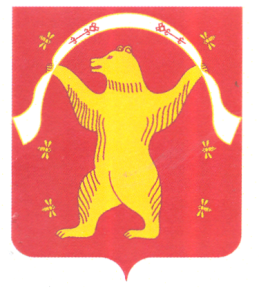 Администрация сельского поселения Баймурзинский сельсовет муниципального района Мишкинский районРеспублики Башкортостан№ п/пНаименование мероприятийСрокисполненияОтветственныеисполнителиОтметка об исполнении1. Мероприятия по ограничению допуска в лесные массивы1. Мероприятия по ограничению допуска в лесные массивы1. Мероприятия по ограничению допуска в лесные массивы1. Мероприятия по ограничению допуска в лесные массивы1. Мероприятия по ограничению допуска в лесные массивы1.Проведение разъяснительной работы  среди населения  о запрете посещения лесов населением, въезд в них транспортных средств, Период особого противопожарного режимаАдминистрация  сельского поселения, ТОСы2Провести собрания граждан  во всех населенных пунктах для доведения до населения  необходимости соблюдения обязательных правил  пожарной безопасности  в условиях сухой, жаркой и ветреной погоды  и  ограничения нахождения  детей  без  присмотра взрослых Период особого противопожарного режимаАдминистрация  сельского поселения3Организовать  размещение наглядной агитации  по мерам пожарной безопасности в местах с массовым пребыванием людей (листовки, информационные стенды, уголки пожарной безопасности)Период особого противопожарного режимаАдминистрация  сельского поселения, ТОСыВ целях своевременного обнаружения очагов пожаров, провести инструктажи и занятия  со старостами населенных пунктовПериод особого противопожарного режимаАдминистрация  сельского поселения6Проверять места и приспособления подачи звуковых сигналов для оповещения и сбора жителей на тушение пожараПериод особого противопожарного режимаАдминистрация  сельского поселения, ТОСы8Запретить разжигание костров в лесных массивахВ летний периодАдминистрация  сельского поселения, ТОСы10Запретить сжигание мусора и сухой травы вне установленных мест и вблизи населенных пунктовПериод особого противопожарного режимаАдминистрация  сельского поселения, ТОСы